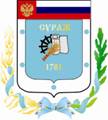 Контрольно-счетная палата Суражского муниципального района243 500, Брянская область, г. Сураж, ул. Ленина, 40, оф. 46 Тел. (48330) 2-11-45, E-mail: c.palata@yandex.ruЗаключениепо результатам экспертно-аналитического мероприятия  «Экспертиза исполнения  бюджета Кулажского сельского поселения Суражского района Брянской области за 1 квартал 2021 года»г. Сураж                                                                                        28 мая 2021 года1.  Основание для проведения экспертизы: Федеральный закон от 07.02.2011г. №6-ФЗ «Об общих принципах организации и деятельности контрольно-счетных органов субъектов Российской Федерации и муниципальных образований», Положение от 26.12.2014г. № 59 «О Контрольно-счетной палате Суражского муниципального района», пункт 1.2.4 плана работы Контрольно-счетной палаты на 2021 год, приказ № 11 от 17.05.2021 года.2.  Цель экспертизы: информация о ходе исполнения бюджета Кулажского сельского поселения Суражского района Брянской области за 1 квартал  2021 года.3. Предмет экспертизы: отчет об исполнении бюджета Кулажского сельского поселения Суражского района Брянской области (далее Кулажского сельского поселения) за 1 квартал 2021 года, утвержденный постановлением Кулажской сельской администрации от 13.05.2021 г.  №  35.Решением Кулажского сельского Совета народных депутатов от 22.12.2021г. № 63 «О бюджете Кулажского сельского поселения Суражского района Брянской области на 2021 год и на плановый период 2022 и 2023 годов» (далее - Решение о бюджете) на 2021 год утверждены основные характеристики бюджета:- общий объем доходов в сумме 2119,8 тыс. руб.;- общий объем расходов в сумме 2119,8 тыс. руб;- дефицит бюджета утвержден в сумме 0,0 тыс. рублей.В течение 1 квартала 2021 года в бюджет Кулажского сельского поселения 1 раз были внесены изменения (Кулажского сельского Совета народных депутатов от 09.02.2021 года № 68), где были утверждены основные характеристики бюджета:- общий объем доходов в сумме 2649,8 тыс. руб., увеличение к первоначально утвержденному бюджету составило 530,0 тыс. рублей, или 25,0%;- общий объем расходов в сумме 2872,4 тыс. руб., увеличение к первоначально утвержденному бюджету составило 752,6 тыс. рублей, или 35,5%;- дефицит бюджета утвержден в сумме 222,6 тыс. рублей, увеличение к первоначально утвержденному бюджету составило 222,6 тыс. рублей, или на 100,0%.Исполнение за 1 квартал 2021 года согласно отчета об исполнении бюджета Кулажского сельского поселения составило:- по доходам  708,1 тыс. руб.;- по расходам  650,9 тыс. руб., - профицит бюджета составил в сумме 57,2 тыс. рублей.Основные параметры бюджета Кулажского сельского поселения за 1 квартал 2021 года представлены в таблице: тыс. рублейИсполнение за 1 квартал 2021 года по доходам составило 26,7%, что  на 17,9% (107,6 тыс. рублей) выше аналогичного периода прошлого года. Собственные доходы поселения за 1 квартал 2021 года на 79,3% (222,0 тыс. рублей) выше исполнения прошлого года. Безвозмездные поступления ниже исполнения соответствующего периода прошлого года на 35,7% (114,4 тыс. рублей). Исполнение  по расходам составило 22,7%, что на 20,6%  (1691 тыс. рублей) ниже, чем в 1 квартале 2020 года. Исполнение доходной части бюджета за 1 квартал 2021 годаВ отчетном периоде исполнение доходной части бюджета сложилось в размере 26,7% от уточненного годового плана. Собственные доходы исполнены на 27,5% от уточненных плановых назначений, исполнение налоговых доходов составляет  45,4%, неналоговых доходов – 2,9%.По безвозмездным поступлениям исполнение сложилось в объеме  25,1%.          Динамика поступления  и структура доходов района за 1 квартал 2021 года  тыс. рублейВ общем объеме доходов, поступивших за 1 квартал 2021 года, налоговые и неналоговые доходы составляют  484,9 тыс. рублей, или  45,4%. При формировании собственных доходов бюджета за 1 квартал 2021 года наибольший удельный вес в структуре занимает Земельный налог – 92,0% (461,9 тыс. рублей). Неналоговые доходы в структуре собственных доходов за 1 квартал 2021 года составили 3,4% (17,0 тыс. рублей). Финансовая помощь из других бюджетов  получена  в сумме 206,2  тыс. рублей, или 29,1% от общего объема поступлений.  Наибольший удельный вес в структуре безвозмездных поступлений за 1 квартал 2021 года занимают дотации  бюджетам  субъектов РФ  муниципальных образований – 88,8% (183,2 тыс. рублей). Налог на доходы физических лиц  за 1 квартал 2021 года исполнен в объеме 19,4 тыс. рублей или 19,0% к уточненной бюджетной росписи. В структуре собственных доходов составляет 3,9%. Налога на имущество физических лиц за 1 квартал 2021 года в бюджет поступило 3,6 тыс. рублей (3,4% к уточненной бюджетной росписи). В структуре собственных доходов налог на имущество физических лиц составляет 0,7%. Земельный налог за 1 квартал 2021 года поступил в бюджет в объеме 461,9 тыс. рублей (44,9% к уточненной бюджетной росписи). В структуре собственных доходов земельный налог составляет 92,0%.Единый сельскохозяйственный налог за 1 квартал 2021 года в бюджет не поступало. Государственной пошлины за 1 квартал 2021 года в бюджет не поступало. Доходы от сдачи в аренду имущества, находящегося в оперативном управлении органов управления сельских поселений и созданных ими учреждений за 1 квартал 2021 года поступил в бюджет в объеме 17,0 тыс. рублей (28,3% к уточненной бюджетной росписи). В структуре собственных доходов земельный налог составляет 3,4%.Доходы от продажи материальных и нематериальных активов за 1 квартал 2021 года в бюджет не поступали.Прочие неналоговые доходы за 1 квартал 2021 года в бюджет не поступали.Дотации за 1 квартал 2021 года  поступали в бюджет в сумме 183,2 тыс. рублей (25,0% к уточненной бюджетной росписи). В структуре безвозмездных поступлений составляют  88,8%.Субвенции  бюджетам  субъектов РФ  муниципальных образований за 1 квартал 2021 года поступили в бюджет в сумме 22,9 тыс. рублей (25,8% к уточненной бюджетной росписи). В структуре безвозмездных поступлений субвенции составляют 11,1%. Исполнение расходной части бюджета за 1 квартал 2021 года Расходы бюджета за 1 квартал 2021 года согласно годовой уточненной бюджетной росписи составили 2872,4 тыс. рублей,  исполнены в сумме 650,9 тыс. рублей, или на 22,7%.  Исполнение бюджета производилось по 3 разделам бюджетной классификации. Наибольшее исполнение сложилось по разделу 05 «Жилищно-коммунальное хозяйство» - 28,7%, наименьшее по разделу 02 «Национальная оборона» – 21,5%. Анализ расходных обязательств по разделам бюджетной классификации и структура расходов  за 1 квартал 2021 г.тыс.рублейНаибольший удельный вес за 1 квартал 2021 года в структуре расходов приходится на раздел 01 «Общегосударственные вопросы» составил – 78,4%, наименьший удельный вес занимает раздел 02 «Национальная оборона»  - 2,9%.Раздел 0100 «Общегосударственные вопросы» По данному разделу исполнение за 1 квартал 2021 года составило 510,3 тыс. рублей, или 21,6% от уточненной бюджетной росписи, удельный вес в общей сумме расходов составил  78,4%.  Исполнение производится по подразделам: Подраздел 01 04 «Функционирование Правительства РФ, высших  исполнительных органов государственной власти субъектов РФ, местных администраций». Средства используются на содержание Главы администрации поселения и аппарата сельской администрации.        Подраздел 01 06 «Обеспечение деятельности финансовых, налоговых и таможенных органов и органов финансового (финансово-бюджетного) надзора».  Средства используются на оплату переданных полномочий по осуществлению внешнего финансового контроля, в соответствии с заключенными Соглашениями. Подраздел 01 13 «Другие общегосударственные вопросы». Средства используются мероприятия по решению вопросов местного значения в соответствии с полномочиями поселений.         Раздел 02 00 «Национальная оборона»По данному разделу за 1 квартал 2021 года исполнение составило 19,1 тыс. рублей или 21,5% от уточненной бюджетной росписи, удельный вес в общей сумме расходов бюджета составляет 2,9%. Средства используются по подразделу 02 03 «Мобилизационная и вневойсковая подготовка» на осуществление отдельных государственных полномочий по первичному воинскому учету. Раздел 03 00 «Национальная безопасность и правоохранительная деятельность»По данному разделу за 1 квартал 2021 года расходы не запланированы.Средства используются по подразделу 03 10 «Обеспечение пожарной безопасности» на содержание пожарной команды по обеспечению пожарной безопасности.  Раздел 04 00 «Национальная экономика»По данному разделу за 1 квартал 2021 года расходы не запланированы.Средства используются по подразделу 0412 «Другие вопросы в области национальной экономики» на мероприятия по землеустройству и землепользованию.Раздел 05 00 «Жилищно-коммунальное хозяйство»По данному разделу исполнение за 1 квартал 2021 года составило  121,5 тыс. рублей или 28,7% от уточненной бюджетной росписи, удельный вес в общей сумме расходов составил 18,7%. Средства используются по подразделу 05 03 «Благоустройство» на организацию электроснабжения населения, обеспечение оказания ритуальных услуг и содержание мест захоронения, создание социально-благоприятной среды, благоустройство.Раздел 10 00 «Социальная политика»По данному разделу за 1 квартал 2021 года исполнение отсутствует. Исполнение расходов производится по подразделам:Подраздел 10 01 «Пенсионное обеспечение» на выплату доплат к государственным пенсиям.Подраздел «Другие вопросы в области социальной политики».Анализ источников финансирования дефицита бюджетаСогласно первоначального Решения о бюджете  Кулажского сельского поселения на 2021 год утвержден  сбалансированный бюджет по доходам и расходам.С учетом изменений внесенных в Решение о бюджете в течение 1 квартала 2021 года утвержден дефицит бюджета в сумме 222,6 тыс. рублей, при этом утверждены источники финансирования дефицита бюджета – остатки средств на счету. Остаток на счете на 01.01.2021 года в соответствии с ф.0503178 составлял 222,6 тыс. рублей. Ограничения, предъявляемые к предельному размеру дефицита бюджета, установленные частью 3 статьи 92.1 Бюджетного кодекса РФ соблюдены.По данным отчета об исполнении бюджета за 1 квартал 2021 года бюджет исполнен с профицитом в объеме 57,2 тыс. рублей.                                                  Исполнение целевых программРешением Кулажского сельского Совета народных депутатов от 22.12.2021г. № 63 «О бюджете Кулажского сельского поселения Суражского района Брянской области на 2021 год и на плановый период 2022 и 2023 годов» были запланированы бюджетные ассигнования на реализацию 2 муниципальных целевых программ:- «Реализация полномочий органов местного самоуправления Кулажского сельского поселения Суражского района Брянской области на 2021-2023 годы»;- «Управление муниципальными финансами Кулажского сельского поселения Суражского района Брянской области на 2021-2023 годы»;Общая сумма расходов по целевым программам утверждена (с учетом изменений) в размере 2866,9 тыс. рублей, что составляет 99,8% от общего объема расходов запланированных на 2021 год. (тыс. рублей)Кассовое исполнение по программам составило 650,9 тыс. рублей, или 22,7% от уточненной бюджетной росписи. Наиболее высокое исполнение по программе  «Реализация полномочий органов местного самоуправления Кулажского сельского поселения Суражского района Брянской области на 2021-2023 годы»  - 22,7%.Расходы, не отнесенные к муниципальным программам (непрограммные расходы) запланированы в объеме 5,5 тыс. рублей, исполнение в 1 квартале 2021 года отсутствует.Анализ квартальной бюджетной отчетности на предмет соответствия нормам законодательстваСостав представленной квартальной бюджетной отчетности содержит полный объем форм бюджетной отчетности, установленный Инструкцией №191н, утвержденной приказом Минфина России от 28.12.2010 года.Результаты анализа указанных форм бюджетной отчётности подтверждают их составление с соблюдением порядка, утверждённого Инструкциями №191н, а так же соответствие контрольных соотношений между показателями форм годовой бюджетной отчётности, проанализирована полнота и правильность заполнения форм бюджетной отчетности. Установлено, что отдельные формы бухгалтерской отчетности заполнены с нарушением требований Инструкции от 28.12.2010 № 191н, а именно:- в нарушение п. 52  Инструкции 191н в форме 0503127  «Отчет об исполнении бюджета главного распорядителя, распорядителя, получателя бюджетных средств, главного администратора, администратора источников финансирования дефицита бюджета, главного администратора, администратора доходов бюджета» раздел 2 «Расходы  бюджета» заполнен без промежуточных итогов по разделам и подразделам;- в нарушение п. 137 Инструкции 191н в ф. 0503117 «Отчет об исполнении бюджета» раздел 2 «Расходы  бюджета» заполнен без промежуточных итогов по разделам и подразделам.Нарушение устранено в ходе проверки.Проверка соответствия отчета поселения бюджетной классификации Российской Федерации В рамках проведенного анализа исполнения бюджета поселения за              1 квартал 2021 года проанализирована полнота и правильность заполнения приложений к отчету об исполнении бюджета Кулажского сельского поселения за 1 квартал 2021 года. Представленный отчет об исполнении бюджета поселения соответствует требованиям приказа Министерства финансов Российской Федерации от 08 июня 2018 года № 132н «О порядке формирования и применения кодов бюджетной классификации Российской Федерации, их структуре и принципах назначения». Выводы Проведенное экспертно-аналитическое мероприятие «Экспертиза исполнения бюджета Кулажского сельского поселения за 1 квартал 2021 года» позволяет сделать следующие выводы:1.В отчетном периоде плановый бюджет Кулажского сельского поселения с учетом внесенных изменений составил:- общий объем доходов в сумме 2649,8 тыс. руб.;- общий объем расходов в сумме 2872,4 тыс. руб.;- дефицит бюджета утвержден в сумме 222,6 тыс. рублей.       2.   Результаты исполнения бюджета за 1 квартал 2021 года составил:- по доходам  708,1 тыс. руб. – 26,7%;- по расходам 650,9 тыс. руб. – 22,7%, - профицит бюджета составил 57,2 тыс. рублей.3. Установлено, что отдельные формы бухгалтерской отчетности заполнены с нарушением требований Инструкции от 28.12.2010 № 191н, а именно:- в нарушение п. 52  Инструкции 191н в форме 0503127  «Отчет об исполнении бюджета главного распорядителя, распорядителя, получателя бюджетных средств, главного администратора, администратора источников финансирования дефицита бюджета, главного администратора, администратора доходов бюджета» раздел 2 «Расходы  бюджета» заполнен без промежуточных итогов по разделам и подразделам;- в нарушение п. 137 Инструкции 191н в ф. 0503117 «Отчет об исполнении бюджета» раздел 2 «Расходы  бюджета» заполнен без промежуточных итогов по разделам и подразделам.Нарушение устранено в ходе проверки.     4. Отчет подготовлен в рамках полномочий Кулажской сельской администрации Суражского района, не противоречит действующему законодательству и муниципальным правовым актам Кулажского сельского поселения и удовлетворяет требованиям полноты отражения средств бюджета по доходам и расходам и источникам финансирования дефицита бюджета. Предложения Направить заключение Контрольно-счетной палаты главе Кулажской  сельской администрации с предложениями: 1.Принять действенные меры по совершенствованию администрирования доходных источников.2.Принять меры по своевременному исполнению мероприятий в рамках программ поселения.  3. Формирование отчетности производить в строгом соответствии с требованиями Инструкции о порядке составления и представления годовой, квартальной и месячной бюджетной отчетности об исполнении бюджетов бюджетной системы Российской Федерации, утвержденной приказом Минфина России от 28.12.2010 №191н.ПредседательКонтрольно-Счетной палаты                                     Суражского муниципального района                                   Н.В. ЖидковаНаименование показателяКассовое исполнение за 1 квартал 2020гУточненная бюджетная роспись за  2021г.Кассовое исполнение за 1 квартал 2021г.% исполнения к уточненной бюджетной росписиОтношение 1 кв.2021г. к 1 кв. 2020г., (+,-)Отношение 1 кв.2021г. к 1 кв. 2020г., %Доходы бюджета всего в т.ч.600,52649,8708,126,7107,6117,9Налоговые и неналоговые доходы279,91828,0501,927,5222,0179,3Безвозмездные поступления320,6821,8206,225,1-114,464,3Расходы бюджета820,02872,4650,922,7-169,179,4Дефицит (+), Профицит (-)-219,5-222,657,2-25,7276,7-26,1Наименование показателяУточнен-ная бюджетная роспись на 2021 годИспол-нение за 1 квартал 2021 года% испол-нения к уточненной бюджетной росписиСтруктура% НАЛОГОВЫЕ И НЕНАЛОГОВЫЕ ДОХОДЫ                                       1828,0501,927,570,9 НАЛОГОВЫЕ ДОХОДЫ                                       1067,0484,945,496,6Налог на доходы  физических  лиц 102,019,419,03,9Налог на имущество физических лиц105,03,63,40,7Земельный налог1028,0461,944,992,0Единый сельскохозяйственный налог3,00,00,00,0Государственная пошлина0,00,00,00,0Задолженность и перерасчеты по отмененным налогам и сборам и иным обязательным платежам00,00,00,0НЕНАЛОГОВЫЕ ДОХОДЫ                                       590,017,02,93,4Доходы от сдачи в аренду имущества, находящегося в оперативном управлении60,017,028,33,4Доходы от продажи материальных и нематериальных активов530,00,00,00,0Прочие неналоговые доходы0,00,00,00,0БЕЗВОЗМЕЗДНЫЕ ПОСТУПЛЕНИЯ821,8206,225,129,1Дотации бюджетам субъектов РФ  и муниципальных образований732,9183,225,088,8Субсидии бюджетам субъектов РФ  и муниципальных образований0,00,00,00,0Субвенции  бюджетам  субъектов РФ  муниципальных образований88,922,925,811,1Итого:2649,8708,126,7100,0Наименование разделовРазделУточнен-ная бюджетная роспись на 2021 годИспол-нение за 1 квартал 2021 года% испол-нения к уточненной бюджетной росписиСтруктура%Итого расходов:2872,4650,922,7100,0ОБЩЕГОСУДАРСТВЕННЫЕ ВОПРОСЫ012360,9510,321,678,4НАЦИОНАЛЬНАЯ ОБОРОНА0288,819,121,52,9НАЦИОНАЛЬНАЯ БЕЗОПАСНОСТЬ И ПРАВООХРАНИТЕЛЬНАЯ ДЕЯТЕЛЬНОСТЬ030,00,00,00,0НАЦИОНАЛЬНАЯ ЭКОНОМИКА040,00,00,00,0ЖИЛИЩНО-КОММУНАЛЬНОЕ ХОЗЯЙСТВО05422,7121,528,718,7СОЦИАЛЬНАЯ ПОЛИТИКА100,00,00,00,0Наименование показателяУточнен-ная бюджет-ная роспись за 2021г.Кассовое испол-нение за 1 квартал2021г.% испол-нения к уточненной бюджет-ной росписи01 «Реализация полномочий органов местного самоуправления Кулажского сельского поселения Суражского района Брянской области на 2021-2022 годы»2778,1631,822,702 «Управление муниципальными финансами Кулажского сельского поселения Суражского района Брянской области на 2021-2022 годы»88,819,121,5Итого:2866,9650,922,7